ПРОБЛЕМЫ СОВРЕМЕННОСТИ В ДЕТСКОЙ И ПОДРОСТКОВОЙ ЛИТЕРАТУРЕТема развода, новых членов семьиТема приемных детейТема экологии, охраны памятниковТема толерантности к больным детямТема буллинга, школьной травли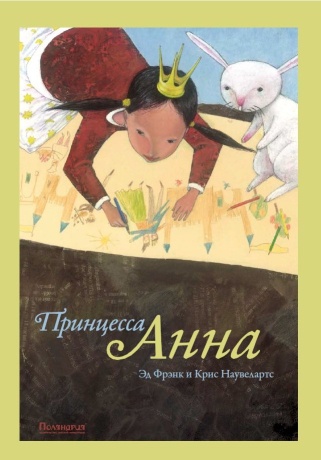 Эд Френк, Крис Нуавелартс Принцесса Анна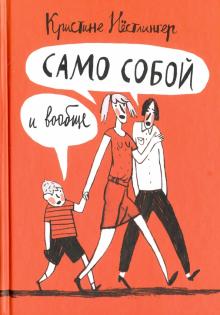 Кристине Нестлингер Само собой и вообще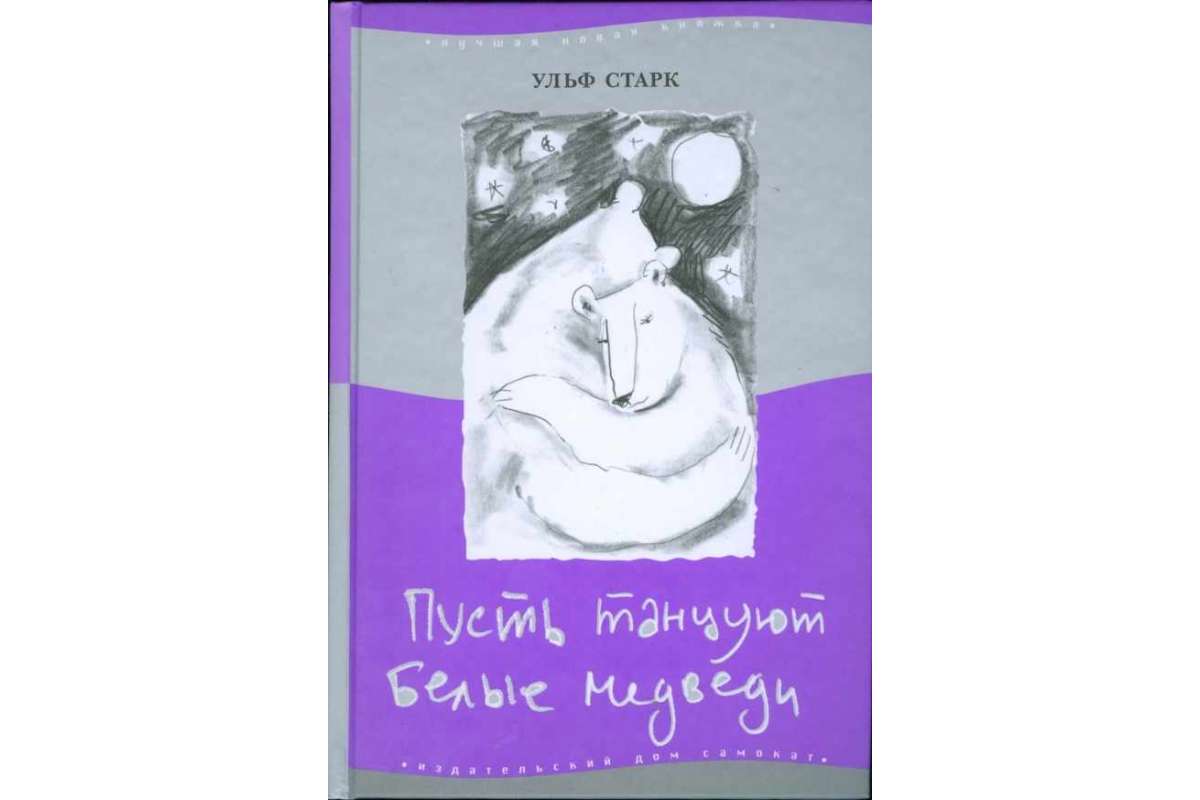 Ульф СтаркПусть танцуют белые медведи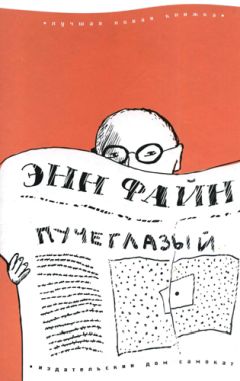 Энн ФайнПучеглазый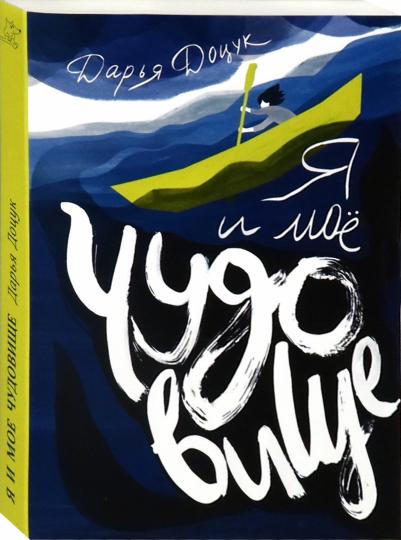  Доцук  Д.Я и мое чудовище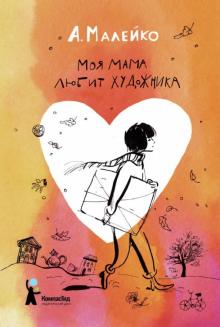 Малейко А.Моя мама любит художника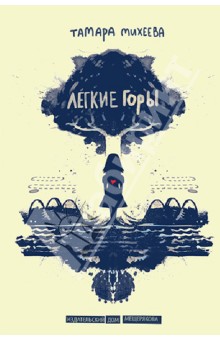 Михеева Т. Легкие горы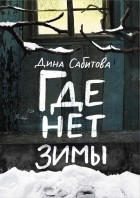 Сабитова Д.Где нет зимы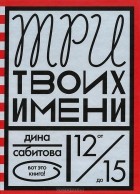 Сабитова Д.Три твоих имени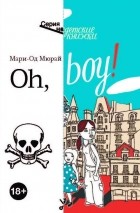 Мари Од МюрайOh, boy!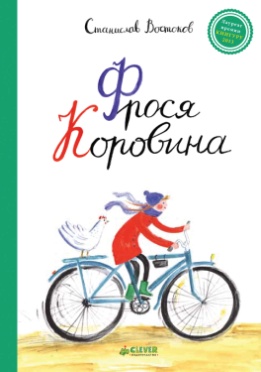 Востоков С.Фрося Коровина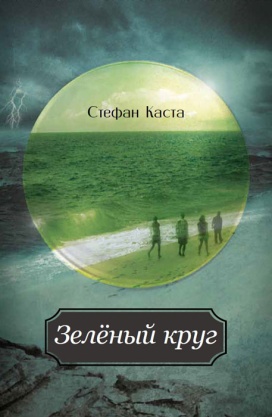 Стефан КастаЗеленый круг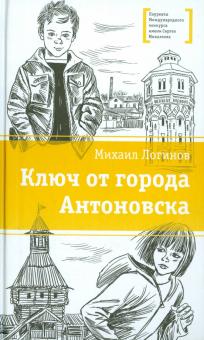 Логинов М.В.Ключи от города Антоновска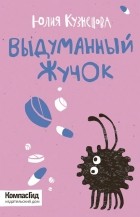 Кузнецова Ю.Выдуманный жучок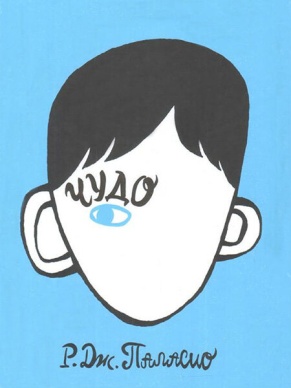 Р. Дж. ПаласиоЧудо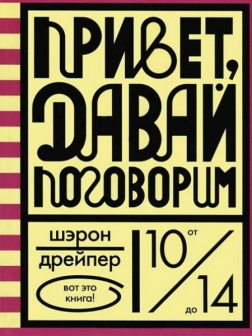 Шэрон ДрейперПривет, давай поговорим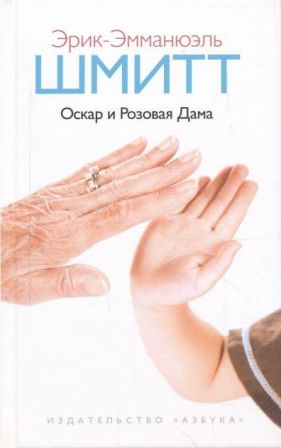 Э.-Э. ШмиттОскар и Розовая Дама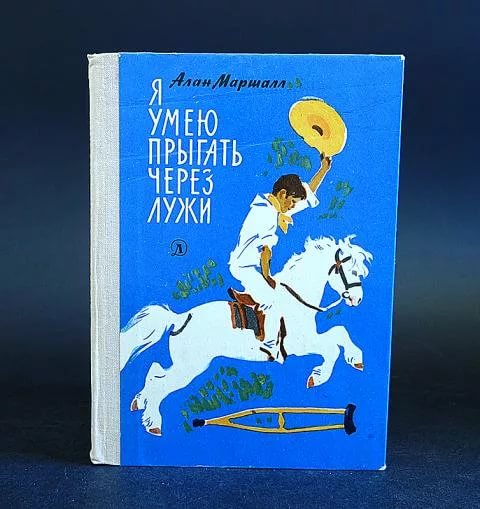 Алан МаршаллЯ умею прыгать через лужи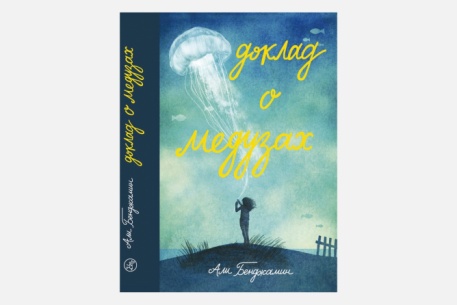 Али БенджаминДоклад о медузах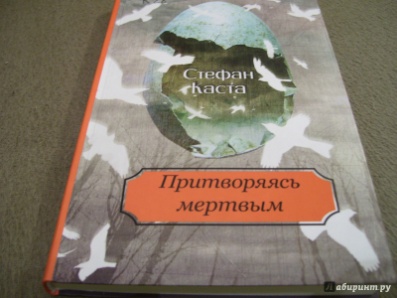 Стефан КастаПритворяясь мертвым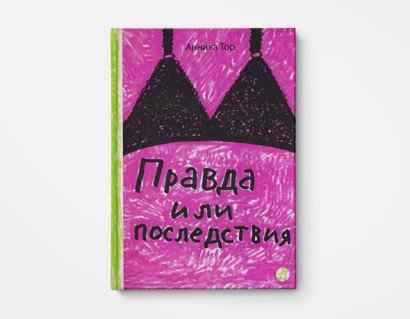 Анника ТорПравда или последствия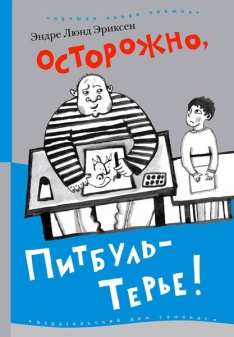 Эндре Ланд ЭриксенОсторожно, Питбуль-Терье!